Положениео творческом конкурсе«Рукотворные фантазии»1. Общие положенияТворческий конкурс «Рукотворные фантазии» (далее – Конкурс) проводится выставочной компанией «Кузбасская ярмарка» (далее – Организатор) при информационной поддержке Центра народного творчества и декоративно-прикладного искусства «Мастер и подмастерья» в рамках традиционных специализированных выставок «Сибдача-осень» и «Медовый рай».Данное Положение предназначено для ознакомления заинтересованных лиц, претендующих на участие в Конкурсе, и содержит порядок его организации и проведения, а также –определения Лауреатов.2. Цель и задачи КонкурсаЦель Конкурса – стимулирование творческого поиска детей и подростков.Задачи Конкурса:– поддержка творческой и конкурсной активности талантливых детей и подростков;– привитие обучающимся интереса к самостоятельной творческой деятельности;– экспонирование конкурсных работ широкой общественности на выставочной площадке ВК «Кузбасская ярмарка».3. Условия проведения КонкурсаТворческий конкурс «Рукотворные фантазии»проводится в номинации «Объёмная композиция» в следующих возрастных группах:– от 5 до 7 лет;– от 8 до 10 лет;– от 11 до 13 лет;– от 14 до 16 лет.Внимание! Каждая представленная на Конкурс работа обязательно должна раскрывать тематику: «Осень», «Дача» или «Урожай».Принять участие в Конкурсемогут как отдельные авторы, так и творческие команды. Участие подразумевает оплату регистрационного взноса в размере 200 руб. за одну конкурсную работу (объёмную композицию). Количество конкурсных работ, предоставляемых одним Участником, не ограничено.Для воспитанников детских домов Новокузнецка (а также других городов и территорий Кузбасса) предусмотрено бесплатное участие в Конкурсе.Заявки на Конкурс направляются на электронный адрес: expo@kuzbass-fair.ruРаботы предоставляются Представителями Участников лично, по адресу: г. Новокузнецк, ул. Автотранспортная, 51, офис директорат  ВК «Кузбасская ярмарка».4. Технические требования, предъявляемые Организатором к работам УчастниковРабота Участника:– должна быть объёмной, иметь устойчивую опору или подставку, обеспечивающую надёжность крепления, и не представлять опасности для окружающих;– может быть выполнена в любой технике с использованием материалов (кроме материалов органического происхождения, за исключением древесины, а также предварительно высушенных растений, их листьев, ягод, семян) на усмотрение Участника (высота работы должна составлять не менее 30 см.);– должна быть снабжена информационной табличкой с указанием названия работы, Ф.И.О. Участника(-ов) и творческого руководителя,  возраста Участника, города его проживания (размер таблички 12х5 см.);– может быть (при экспонировании) дополнительно декорирована для более полного раскрытия художественных достоинств.5. Права и обязанности Участников и ОрганизатораУчастие в Конкурсе подразумевает полное ознакомление и согласие Участников (их Представителей) с данным Положением.Предоставляя работу для участия в Конкурсе, Участник (его Представитель) даёт согласие на её экспонирование на территории ВК «Кузбасская ярмарка»        (в рамках культурной программы традиционных специализированных выставок «Сибдача-осень» и «Медовый рай») и фото- и видеосъёмку конкурсной работы.Организатор имеет право не допустить к участию в Конкурсе творческие работы, не соответствующие требованиям данного Положения, без предоставления дополнительных разъяснений.Работы могут быть отклонены отучастия в Конкурсе в следующих случаях:– несоответствие тематике Конкурса, его цели и задачам;– низкое художественное или техническое качество;– несоответствие требованиям по оформлению;–содержание предметов или изображений, противоречащих законодательству Российской Федерации;– несоответствие возраста Участника заявленным требованиям.6. Порядок проведения КонкурсаКонкурс проводится в период с 16.08.2021 года по 25.09.2021 года и включает следующие этапы:– с 16.08. по 16.09. (в будние дни с 10.00 до 16.00) – предоставление конкурсных работ, регистрация участников (в выходные и нерабочие праздничные дни работы не принимаются);– с 16.09. по 20.09. – формирование выставки в павильоне ВК «Кузбасская ярмарка»;– с 21.09. по 25.09. – экспонирование работ посетителям традиционных специализированных выставок «Сибдача-осень» и «Медовый рай»; – 22.09. – просмотр работ конкурсной комиссией, подведение итогов, определение Лауреатов Конкурса (I, II и III места по возрастным группам);– 25.09. – церемония награждения участников и Лауреатов Конкурса.Возврат конкурсных работ будет осуществляться с 27.09. по 1.10.2021 года (необходимо предупредить Организатора по телефону). Организатор не несёт ответственности за хранение работ с 4.10.2021 года.7. Порядок и критерии отбора победителей Конкурса:7.1 Определение Лауреатов осуществляется конкурсной комиссией.7.2 Председатель конкурсной комиссии (входит в состав комиссии):– Архиповская Алевтина Георгиевна – художник ДПИ (декоративно-прикладного искусства), график. Член Союза художников России.  Участник межрегиональных (в т.ч. «Сибирь–VIII, IX, XI, XII») и всероссийских (в т.ч. «Россия–IX, X») художественных смотров. Входит в рейтинг «100 художников Сибири».7.3 Состав конкурсной комиссии:– Войтенкова Анна Викентьевна – мастер ДПИ. Руководитель центра народных ремёсел и ДПИ г. Междуреченска (творческой мастерской «Мастер и подмастерья»). Участник региональных и международных выставок ДПИ;– Куртукова Елена Михайловна – мастер ДПИ. Сотрудник центра народных ремёсел и ДПИ г. Междуреченска (творческой мастерской «Мастер и подмастерья»). Участник региональных и международных выставок ДПИ;– Спивак Надежда Владимировна – искусствовед, мастер ДПИ. Руководитель товарищества мастеров «Река» (г. Новокузнецк). Участник региональных и международных выставок ДПИ. 7.4 Комиссия осуществляет оценку представленных работ всоответствии со следующими критериями:– соответствие тематике Конкурса;– художественные достоинства;– оригинальность раскрытия темы.7.5 Итоговое решение комиссии оформляется протоколом.7.6 Организатор Конкурса оставляет за собой право учреждения дополнительных наград и номинаций.7.7 Члены комиссии обязаны обеспечить неразглашение сведений об окончательных результатах Конкурса ранее даты церемонии награждения участников и Лауреатов Конкурса.8. Итоги Конкурса и порядок награждения Лауреатов:8.1 Лауреаты Конкурса (I, II и III места по возрастным группам) награждаются Дипломами, а остальные участники – Благодарственными письмами ВК «Кузбасская ярмарка».8.2 Награждение (Дипломами и Благодарственными письмами) осуществляется в рамках церемонии награждения (25.09.2021 года в 12.00 часов на сцене выставочного павильона П1 ВК «Кузбасская ярмарка») или в частном порядке в офисе ВК «Кузбасская ярмарка» с 27.09. по 1.10.2021 года (по предварительному согласованию времени с Организатором). 8.3 Результаты Конкурса публикуются после 25.09.2021 года в открытом доступе на официальном сайтеВК «Кузбасская ярмарка»и в социальныхсетях.9. Общие вопросы ивзаимодействие с ОрганизаторомВопросы по организации и проведению Конкурса можно направлять на электронный адрес: expo@kuzbass-fair.ru или задать по телефону:                                    +7 (3843) 32-11-16 (Сапунова Кристина Константиновна, помощник директора выставок-ярмарок ВК «Кузбасская ярмарка»).Заявка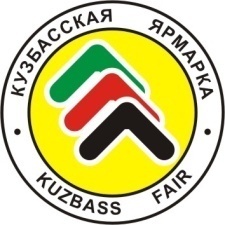 на участие в творческом конкурсе «Рукотворные фантазии»(все поля бланка обязательны к заполнению, при отсутствии информации – прочерк)Фамилия, имя, отчество участника_______________________________________________________________________________________________________________Возраст участника ______________________________________________________Город проживания______________________________________________________Название конкурсной работы_____________________________________________Фамилия, имя, отчество представителя участника (родителя/руководителя/ преподавателя)_______________________________________________________________________________________________________________________________Контактный телефон____________________________________________________Адрес эл. почты______________________________________________________________________________________________________________________________Название образовательного учреждения (детский сад, воскресная школа, детский дом и др.)______________________________________________________________Подпись представителя участника___________________________________________________________________________________________________________________________________Настоящим, я даю своё согласие ВК «Кузбасская Ярмарка»  на обработку персональных данных,  указанных в настоящей заявке. Я согласен(на), что мои персональные данные будут обрабатываться способами, соответствующими целям обработки персональных данных. Настоящее согласие бессрочно. Персональные данные предоставлены добровольно. Дата «____» ________________20___г.                            Подпись _____________________ УТВЕРЖДАЮ:Ф.И.О.: Альбина Викторовна БунееваДолжность: директор ООО «Кузбасская ярмарка», г. НовокузнецкПодпись:Дата: